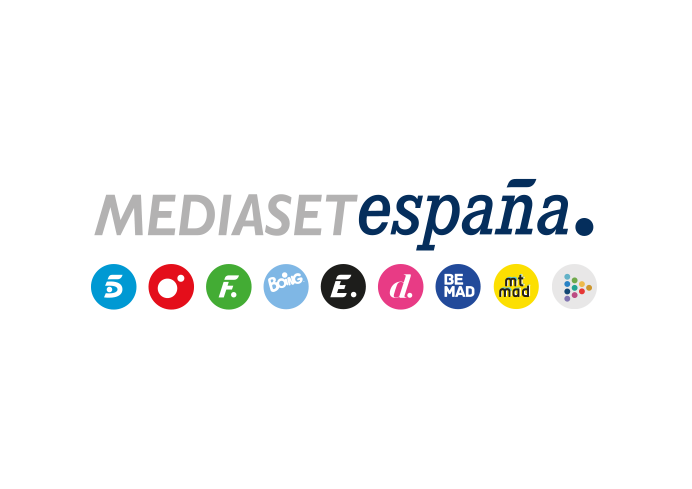 Madrid, 18 de octubre de 2022Kerem Bürsin regresa a Divinity con el estreno de la serie ‘En el corazón de la ciudad’Convertido en una estrella internacional a raíz de su papel en ‘Love is in the air’, interpreta a un apuesto tripulante de un barco de carga que regresa a su ciudad natal, Estambul, donde se enamora de una bella bailarina y vive la aventura de su vida.Comparte protagonismo en la ficción con Leyla Lydia Tugultlu (‘Dulce venganza’), actriz del star-system turco. Dejar atrás los traumas del pasado no es fácil, pero ¿puede el amor ayudar a superarlos? Este interrogante es el eje argumental principal de ‘En el corazón de la ciudad’, la nueva ficción protagonizada por Kerem Bürsin que Divinity estrenará este miércoles a partir de las 22:30 horas y que estará disponible por adelantado en Mitele PLUS y en el canal específico de series DIZI de la plataforma. A partir del 19 de octubre el canal femenino, que se alzó el pasado septiembre en el tercer temático más visto con un 2,3% de share, ofrecerá la serie de miércoles a viernes en prime time, el miércoles 19 y el jueves 20 precediendo a las entregas especiales de ‘Entre el amor y el odio’ y el viernes 21 antes del final de ‘Una parte de mí’. En ella, el carismático actor encarna a un marinero de un buque mercante que, tras desembarcar Estambul, se enamorará de una joven bailarina.Tras la emisión en España de ‘Love is in the air’ en Divinity, la comedia romántica que le catapultó al éxito y en la que encarnó al carismático Serkan Bolat, Bürsin, uno de los actores turcos con mayor proyección internacional, regresa al canal femenino para dar vida junto a Leyla Lydia Tugutlu (‘Dulce venganza’) al dúo protagonista en esta historia de amor, ilusiones y temores del pasado.Ambos intérpretes cuentan con un extraordinario seguimiento en redes sociales: Kerem Bürsin (@thebursin), galardonado con el Premio al Mejor Actor del Seoul International Drama Awards en 2017 por su labor en ‘En el corazón de la ciudad’, suma 10,9M seguidores en Instagram; y Leyla Lydia Tugutlu (@leylalydia) acumula 2,7M de fans en su cuenta de Instagram.Junto a la pareja protagonista, Estambul, la única ciudad levantada sobre dos continentes y la más poblada de Turquía, cobra especial relevancia en el relato. Es en esta urbe donde Ali, movido por el amor, comienza a reconciliarse con su ciudad natal, recorriendo sus calles, plazas y el impresionante estrecho del Bósforo.El inesperado romance entre un apuesto marinero y una joven bailarinaLa acción arranca cuando Ali Smith, un atractivo tripulante de un barco mercante que fue testigo durante su infancia del asesinato de su madre, se ve obligado a desembarcar en Estambul, su ciudad natal. En ella, su destino se cruzará con el de Derin, una bella bailarina de la que se enamorará a primera vista.  Siguiendo a esta mujer, Ali se verá inmerso en la aventura de su vida, en la que el amor lo llevará a recobrar la conexión con una ciudad que consideraba parte de su pasado.Ali mantiene un estrecho vínculo con Rauf, un cocinero de barco que lo acogió huérfano cuando era niño y al que ha cuidado desde entonces. Consciente de que le queda poco tiempo de vida, Rauf convence al joven de que debe reconciliarse con sus raíces. Entretanto, Derin, hija del adinerado armador Tekin Mirkelamoğlu, está a punto de tomar una importante decisión, cuando Ali se cruza en su camino y su vida da un giro inesperado.Los personajesAli Smith (Kerem Bürsin)Cuando era niño, Ali perdió a su madre y fue adoptado por Rauf, un hombre que lo crió en alta mar. Durante años, el joven no ha querido trabajar en barcos que hicieran escala en Estambul, angustiado aún por el trauma de habier visto morir allí a su madre. Dos decadas después del trágico suceso, Ali sigue odiando su ciudad natal. Tras arribar al puerto estambulita, se enamorará irremediablmente de una hermosa bailarina.Derin Mirkelamoğlu (Leyla Lydia Tugutlu)Bailarina vocacional, Derin, hija del poderoso armador Tekin Mirkelamoğlu está comprometida con Yigit, un joven de su misma clase social. Días antes de su boda, se ve inmersa en una crisis existencial. Convencida de que es demasiado joven para casarse, solo anhela ser ella misma y hacer realidad sus sueños. Es en ese momento cuando Ali llega a su vida.Rauf Dagli (Osman Alkas)Rauf, cocinero de profesión, es la única persona que conoce la trágica historia de Ali, a quien ha educado desde que era niño y le ha curtido en el oficio de marinero. Enfermo de una grave afección pulmonar, decide regresar a Estambul para que el joven se reconcilie con su pasado.Tekin Mirkelamoğlu (Burak Tamdogan)El padre de Derin es el armador más influyente de Estambul. Vive una     aparente vida perfecta junto a su esposa y su hija, mientras oculta un importante secreto del pasado. Sahin Vargı (Gürkan Uygun)Excampeón de boxeo y dueño de un gimnasio, Sahin fue encarcelado por matar al hombre que propició la muerte de la mujer que amaba. Tras cumplir condena, trata de mantenerse alejado de los problemas. Yigit Bursali (Ali  Yörenç)El prometido de Derin es un hombre de negocios. Mientras se encarga del comercio internacional con los barcos de Tekin, también lleva a cabo oscuros negocios utilizando estos buques, una labor que oculta a su futura esposa.Belgin Mirkelamoğlu (Seda Akman)Hermosa y atractiva: así es la madre de Derin, una mujer que adora a su hija pero a la que no la apoya cuando se trata de hacer realidad sus sueños. Casada con Tekin, esconde un secreto. Aslı Tanöz (Nilperi Sahinkaya)Amiga y confidente de Derin, Asli siempre la protege y la apoya incondicionalmente.  Cuando Ali entra en la vida de su amiga, ella le brindará su amistad. 